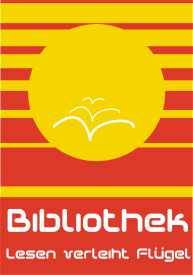 Öffnungszeiten der				2019/20MontagDienstagMittwochDonnerstagFreitagFrüh7:45-8.00offenChiara, Jasmin, MarleneoffenEmily, 
Juliane, 
LauraoffenIman,
Sarah, Vanessa offenGiselda, 
Nina,
SarahoffenLeonie,
Lena,
Mela1.Eh8.00-8.502.Eh8.55 -9.45offenProf. Blöchl, Prof.LangoffenProf.  VoglmayroffenProf. WasmeiroffenProf.  Voglmayr3.Eh9.50-10.40offenProf. Lang  offenProf. Blöchl  offenProf. LangGroße PauseoffenAndra,
HelinoffenJennifer
Julie
ZehraoffenAlina,
SophieoffenErik,
LeanderoffenLina,
Anja4.Eh.10.55-11.45offenProf. BlöchloffenProf. WasmeiroffenProf. Blöchl5.Eh11.50-12.40offenProf. Lang6.Eh12.45-13.35